Function Menu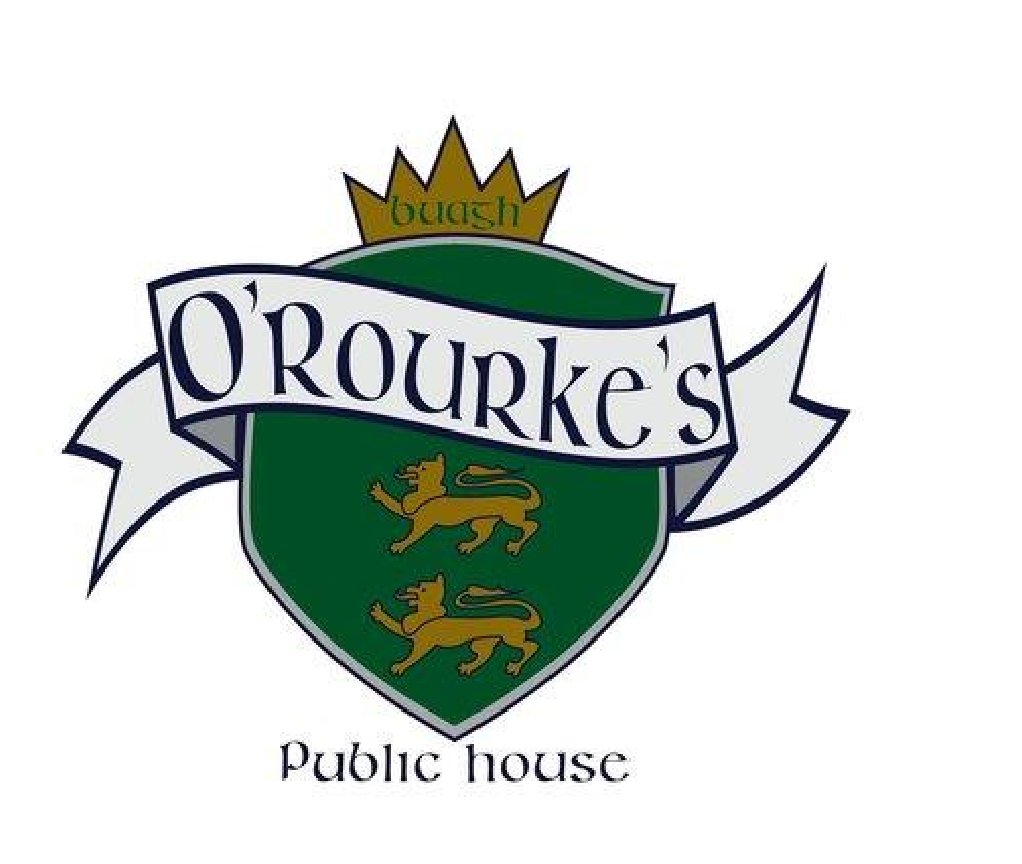 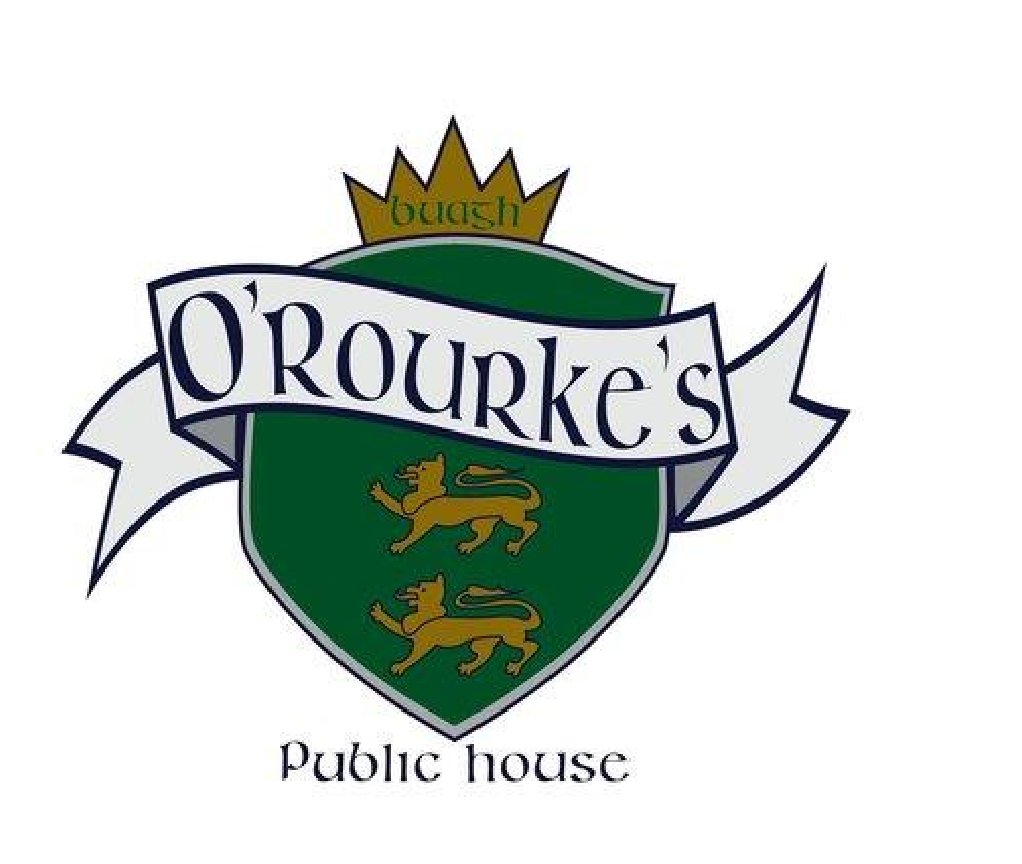 (25 pc= 15-25 guests)(50 pc= 25-35 guests)    (100 pc= 40-75 guests)Gipper wings:(50pc @ $74.99) (100pc@ $144.99)choice of two sauces and ranch or blue cheeseBoneless wings:(50pc@ $49.99) (100pc @ $95.99)choice of two sauces and ranch or blue cheeseadd celery & carrots (50 pc @ $8.99) (100 pc @$15.99)Pretzel bites:(50pc @ $38.99) (100 pc @ $73.99)honey mustard, beer cheesePulled Pork Sliders:(25pc @ $69.99)smoked pulled pork, slider buns  Mini Reubens:(25pc@79.99)corned beef, sauerkraut, swiss cheese, 1000 island, rye breadWraps:veggie wrap (25pc @ 109.99)kale, apple, quinoa, goat cheese, white balsamic vinegarettechicken caesar wrap (25pc @ 119.99)grilled chicken, romaine lettuce, parmesan cheese, caesar dressingOG Mac:(25ppl@ 98.99)house made cavatappi, cheddar, herb breadcrumbsBruschetta:(50pc @ $50.00)tomato, basil, red onion, olive oil, toasted crostiniVegetable platter:(25ppl@ $69.99) (50ppl@ $119.99)celery, carrots, broccoli, cucumber, cherry tomatoes, ranchDessert platter:(24pc @ $88.99) (50pc @ $173.99)chocolate, lemon or strawberry cake